Rencontre UNSS inter-départementale de Hip Hop à Ballan (le 20 déc. 2017 )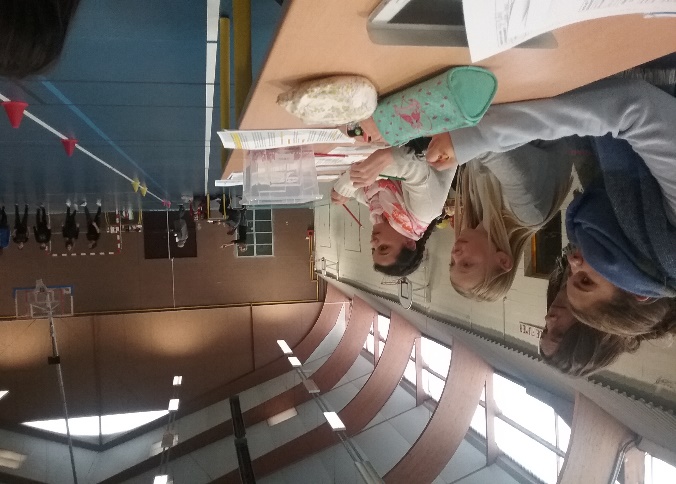 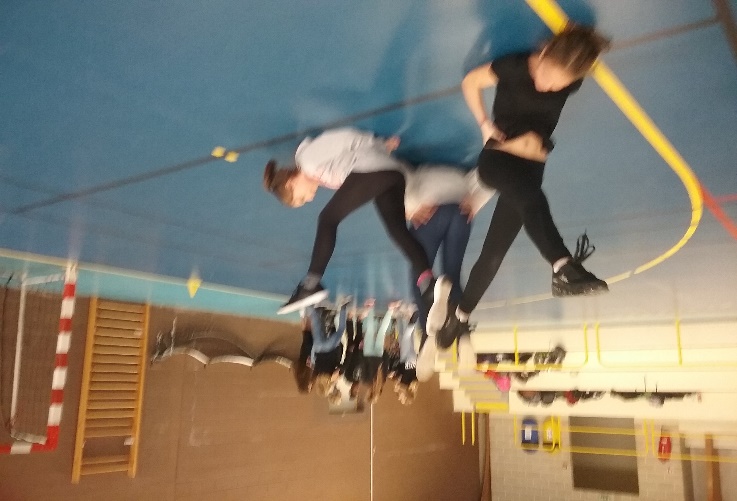 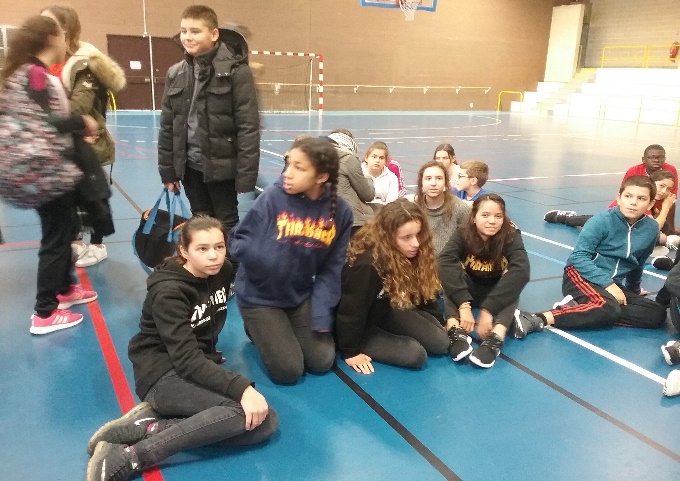 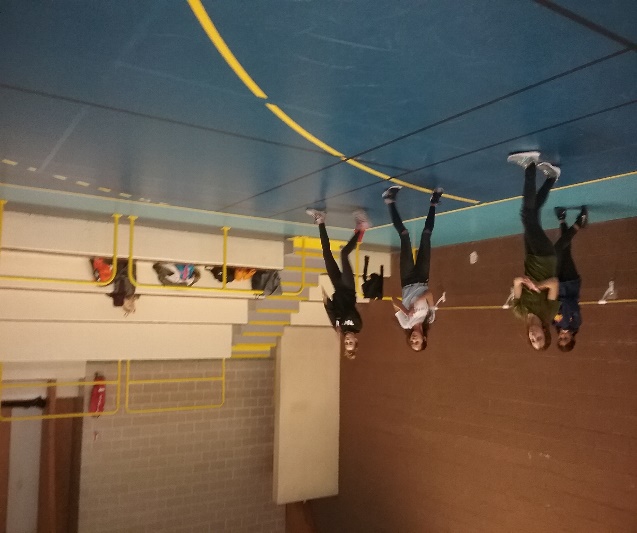 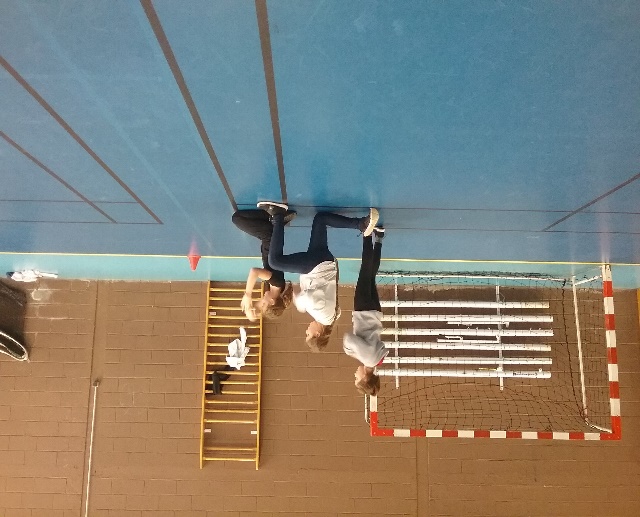 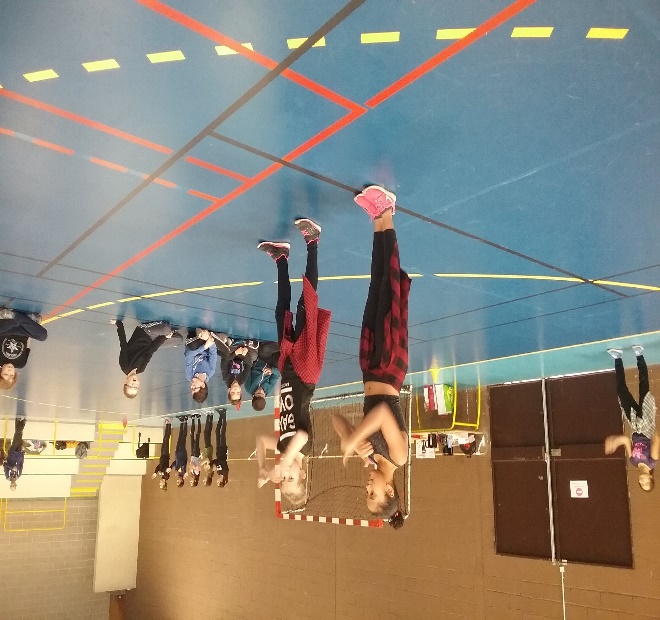 Collège Les Provinces Blois Rencontre UNSS inter-départementale  de Hip Hop à Ballan ( 20 déc. 2017)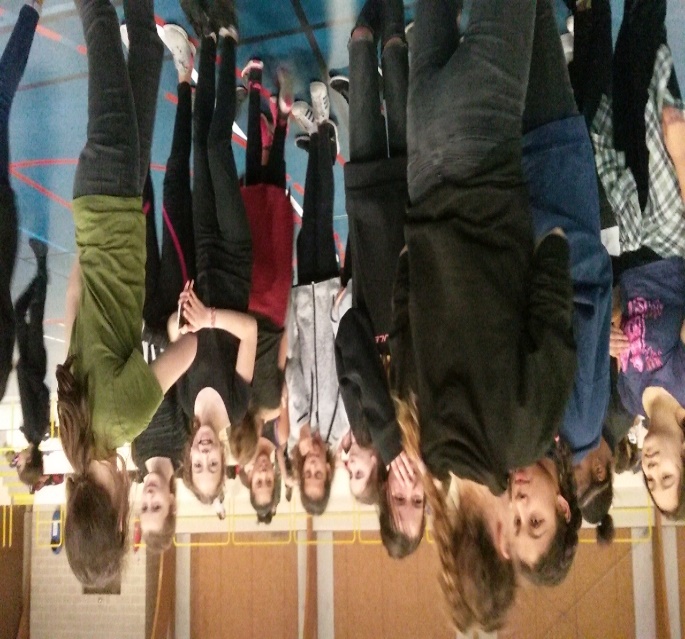 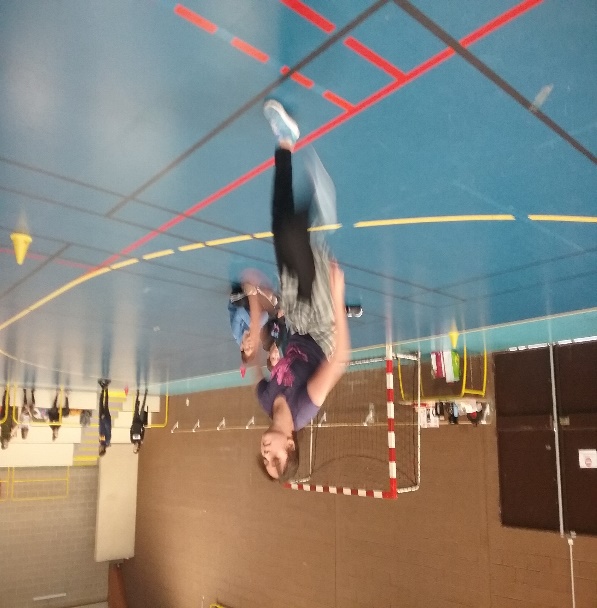 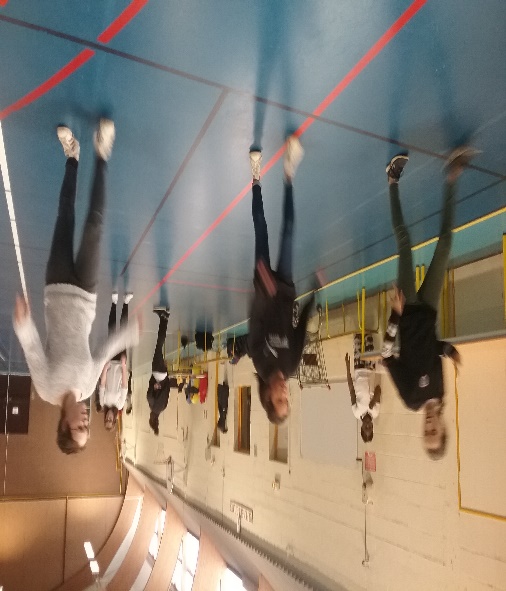 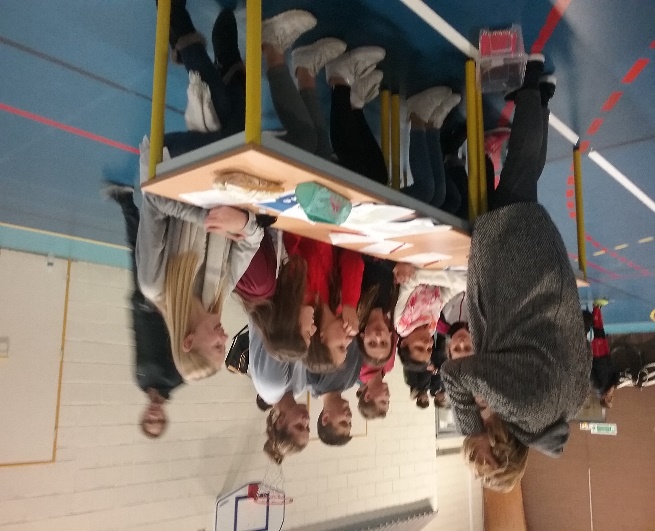 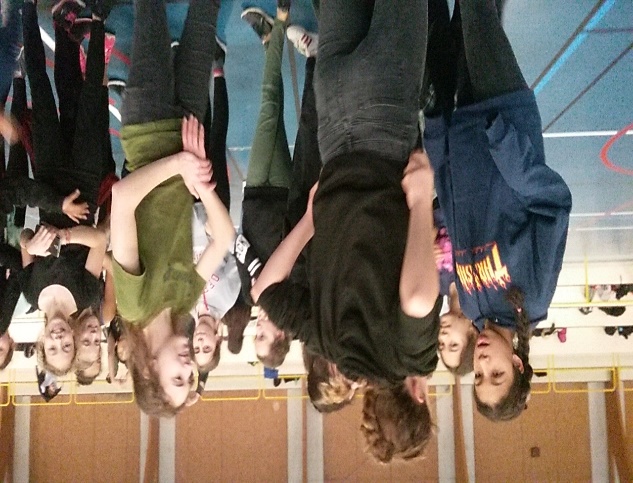 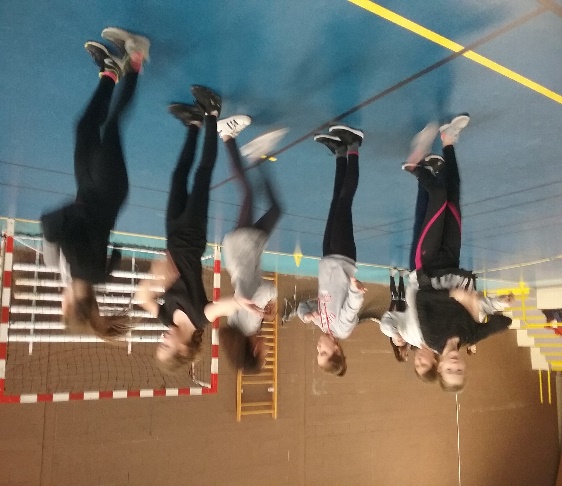 Collège Les Provinces Blois 